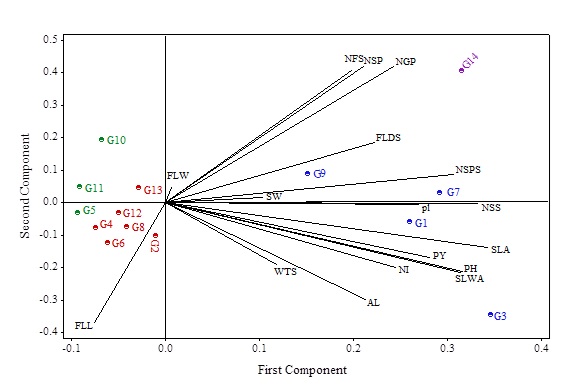 Figure S1. Bi-plot based on first and second principal components for 14 bread wheat cultivars (G1: Alvand, G2: Chamran, G3: Omid, G4: Shirudi, G5: Mihan, G6: Pishtaz, G7: Backcross, G8: Arg, G9:  Roshan, G10: Gaspard, G11: Verinak, G12: Atila, G13: Niknejad and G14: Darab2) under normal conditions. (PH: Plant height, NI: The number of internode, NSP: Number of stems per plant, NFS: Number of fertilized stems, FLL: Flag leaf length, FLW: Flag leaf width, FLDS: Flag leaf distance to spike, PL: Peduncle length, NSPS: Number of spikes per spike, SLA: Spike length without awn, SLWA: Spike length with awn, AL: Awn length, SW: Shoot Width, NSS: Number of seeds per spike, NGP: Number of grains per plant, WTS: the weight of one thousand seeds and PY: Plant yield)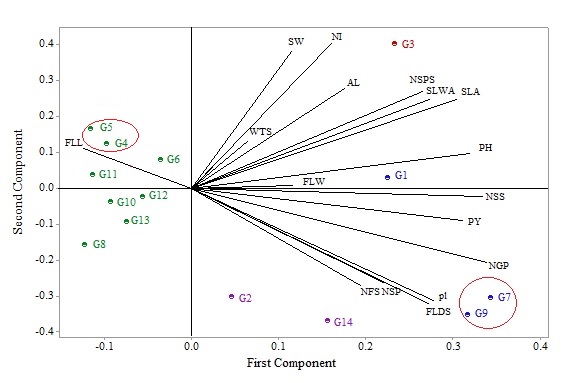 Figure S2. Bi-plot based on first and second principal components for 14 bread wheat cultivars (G1: Alvand, G2: Chamran, G3: Omid, G4: Shirudi, G5: Mihan, G6: Pishtaz, G7: Backcross, G8: Arg, G9:  Roshan, G10: Gaspard, G11: Verinak, G12: Atila, G13: Niknejad and G14: Darab2) under moderate salinity level. (PH: Plant height, NI: The number of internode, NSP: Number of stems per plant, NFS: Number of fertilized stems, FLL: Flag leaf length, FLW: Flag leaf width, FLDS: Flag leaf distance to spike, PL: Peduncle length, NSPS: Number of spikes per spike, SLA: Spike length without awn, SLWA: Spike length with awn, AL: Awn length, SW: Shoot Width, NSS: Number of seeds per spike, NGP: Number of grains per plant, WTS: the weight of one thousand seeds and PY: Plant yield)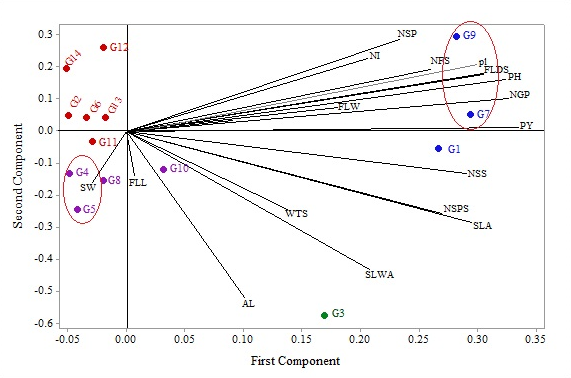 Figure S3. Bi-plot based on first and second principal components for 14 bread wheat cultivars (G1: Alvand, G2: Chamran, G3: Omid, G4: Shirudi, G5: Mihan, G6: Pishtaz, G7: Backcross, G8: Arg, G9:  Roshan, G10: Gaspard, G11: Verinak, G12: Atila, G13: Niknejad and G14: Darab2) under high salinity level. (PH: Plant height, NI: The number of internode, NSP: Number of stems per plant, NFS: Number of fertilized stems, FLL: Flag leaf length, FLW: Flag leaf width, FLDS: Flag leaf distance to spike, PL: Peduncle length, NSPS: Number of spikes per spike, SLA: Spike length without awn, SLWA: Spike length with awn, AL: Awn length, SW: Shoot Width, NSS: Number of seeds per spike, NGP: Number of grains per plant, WTS: the weight of one thousand seeds and PY: Plant yield)Figure S4. Dendrogram of cluster analysis of 14 wheat cultivars (G1: Alvand, G2: Chamran, G3: Omid, G4: Shirudi, G5: Mihan, G6: Pishtaz, G7: Backcross, G8: Arg, G9:  Roshan, G10: Gaspard, G11: Verinak, G12: Atila, G13: Niknejad and G14: Darab2) under normal conditions.Figure S5. Dendrogram of cluster analysis of 14 wheat cultivars (G1: Alvand, G2: Chamran, G3: Omid, G4: Shirudi, G5: Mihan, G6: Pishtaz, G7: Backcross, G8: Arg, G9:  Roshan, G10: Gaspard, G11: Verinak, G12: Atila, G13: Niknejad and G14: Darab2) under moderate salinity level. Figure S6. Dendrogram of cluster analysis of 14 wheat cultivars (G1: Alvand, G2: Chamran, G3: Omid, G4: Shirudi, G5: Mihan, G6: Pishtaz, G7: Backcross, G8: Arg, G9:  Roshan, G10: Gaspard, G11: Verinak, G12: Atila, G13: Niknejad and G14: Darab2) under high salinity level. 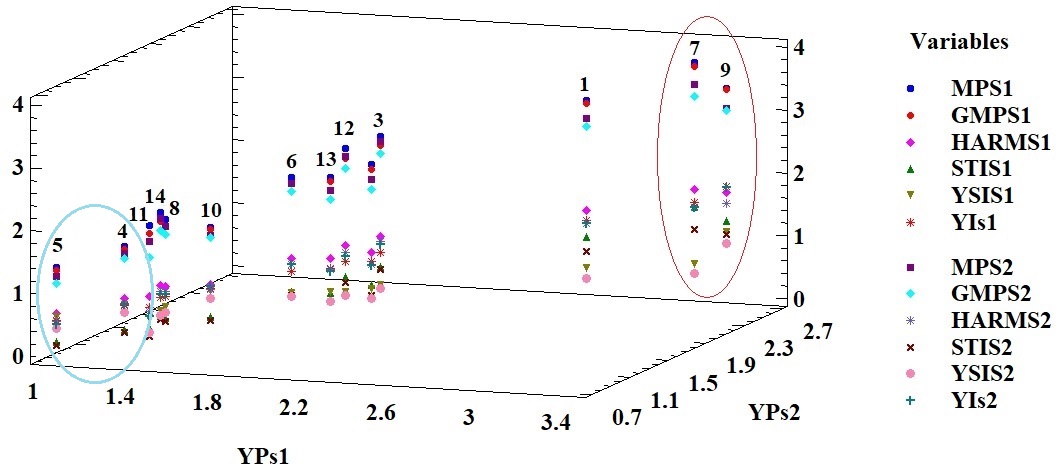 Figure S7. Multiple plot of plant yield under salinity stress (S1: moderate and S2: high salinity stresses) and 6 indices (MP, GMP, HARM, STI, YSI and YI based on both salinity stresses (S1 and S2)) for 14 wheat cultivars (1: Alvand, 2: Chamran, 3: Omid, 4: Shirudi, 5: Mihan, 6: Pishtaz, 7: Backcross, 8: Arg, 9:  Roshan, 10: Gaspard, 11: Verinak, 12: Atila, 13: Niknejad and 14: Darab2).Table S1. Names and origin of 14 bread wheat cultivars that were used in this experiment during 2018-2019.Table S2. Analysis of variance (Mean Squares) for some traits of bread wheat at normal condition and two levels of salinity stress Table S3. ContinuedPH: Plant height, NI: The number of internode, NSP: Number of stems per plant, NFS: Number of fertilized stems, FLL: Flag leaf length, FLW: Flag leaf width, FLDS: Flag leaf distance to spike, PL: Peduncle length, NSPS: Number of spikes per spike, SLA: Spike length without awn, SLWA: Spike length with awn, AL: Awn length, SW: Shoot Width, NSS: Number of seeds per spike, NGP: Number of grains per plant, WTS: the weight of one thousand seeds and PY: Plant yieldDf: Degrees of freedom*, **: significant at the 5 and 1 % levels of probability, respectively.Table S3. Mean comparison of different traits in 14 wheat cultivars in normal and salinity stress conditions. Table S2.   ContinuedMeans followed by similar letter in each column are not significantly different at 5% level based on Duncan test. SC: Salinity ConcentrationPH: Plant height, NI: The number of internode, NSP: Number of stems per plant, NFS: Number of fertilized stems, FLL: Flag leaf length, FLW: Flag leaf width, FLDS: Flag leaf distance to spike, PL: Peduncle length, NSPS: Number of spikes per spike, SLA: Spike length without awn, SLWA: Spike length with awn, AL: Awn length, SW: Shoot Width, NSS: Number of seeds per spike, NGP: Number of grains per plant, WTS: the weight of one thousand seeds and PY: Plant yieldTable S4. Correlation coefficients between studied indices based on two salinity stresses conditions and plant yield (PY) at three conditions (N: normal, S1: moderate salinity stress and S2: high salinity stress)  *, **: significant at the 5 and 1 % levels of probability, respectively. ns: non-significantOriginGenotypeIranAlvabdIndiaArgCIMMYTAtilaIranBackcrossCIMMYTChamranCIMMYTDarab 2FranceGaspardIranMihanICARDANiknejadIranOmidIranPishtazIranRoshanIranShirudiCIMMYTVerinakTraitDfPHNINSPNFSFLLFLWFLDSPLNSPSReplication (Rep)232.880.450.110.022.570.05*6.904.315.99Salinity21976**5.09**42.60**26.72**162.8**1.41**154.6**353.2**84.18**Rep×Salinity410.350.300.380.584.810.0013.222.730.98Cultivar131553**0.90**14.54**9.15**56.06**0.29**113.7**176.5**34.17**Cultivar×Salinity26127.1**0.31**5.86**2.43**6.48**0.056.73**12.10**3.27**Error7813.730.100.370.232.230.071.646.181.49TraitDfSLASLWAALSWNSSNGPWTSPYReplication (Rep)21.405.660.940.0564.1040.420.460.04Salinity244.25**80.99**35.28**0.25**608.1517440**1545**25.20**Rep×Salinity42.083.710.170.0132.67101.200.780.07Cultivar1315.19**74.99**32.00**0.02**393.0013678**12.41**4.16**Cultivar×Salinity260.86**2.89**1.22**0.01**20.073729**14.18**0.24**780.360.980.180.00113.03138.040.600.11SC0 mMNO.CultivarPHNINSPNFSFLLFLWFLDSPLNSPSG1Alvand88.49b3.66c5.33cd4.86c16.75c1.13ab13.69cd25.36c20.00aG2Chamran59.51hi3.26defj4.80def4.60cd15.78c1.04ab12.28de24.67c16.26dG3Omid110.48a4.86a5.60c3.46f16.13c1.02ab8.38f29.14b17.86cG4Shirudi44.76m3.20efg5.06cde5.00c17.99b1.14ab6.01hg18.3e12.33iG5Mihan45.96l3.40de4.73def2.80g14.70d1.38ab3.46i15.20f15.20eG6Pishtaz56.76j3.33def4.93de3.73ef17.8b1.07ab6.58g20.96d14.66efG7Backcross78.66d4.33b7.80b6.73b9.29fg1.64a13.4cd28.18b19.33abG8Arg70.33e3.13fg4.46ef4.53cd19.51a1.16ab15.55b29.05b13.13hG9Roshan81.88c4.20b4.86def3.53f10.19f1.08ab17.91a33.97a17.73cG10Gaspard61.80g3.46cd4.80def3.33f11.80e1.5a8.08f20.54d14.00gfG11Verinak51.12k3.66c3.80g3.53f11.38e0.94ab4.94h15.97f16.66dG12Atila59.36i3.06g4.20fg3.60f8.93g0.70b8.08f20.52d15.13eG13Niknejad60.56h3.13fg4.40efg4.13de10.02f0.62b10.9e24.98c13.93gG14Darab266.51f3.33def14.26a9.73a8.40g0.96ab14.76bc26.10c18.73bSC75mMNO.CultivarPHNINSPNFSFLLFLWFLDSPLNSPSG1Alvand74.61b3.66abc4.20b3.53bc12.0abcde0.86bc12.80ab23.5bc18.40aG2Chamran54.09cde3.26bc4.60b3.86b15.16a0.95b10.16bcd22.23bcd15.20bcG3Omid85.70a4.33a4.26b3.13bc11.32abcde0.99b6.74def20.06bcd16.93abG4Shirudi42.52f2.93c4.06b3.86b13.34ab0.88bc5.94efg18.13cd13.80bcG5Mihan45.51ef3.46bc3.93b2.60c12.44abcd1.00b2.74g14.88d14.93bcG6Pishtaz53.18cde3.93ab4.13b3.06bc13.07abc0.99b5.17efg17.00cd14.40bcG7Backcross75.38b3.60bc6.53a5.66a9.10cde1.25a11.20bc26.02ab18.53aG8Arg60.57cd3.13c4.00b3.26bc12.52abcd0.94b8.18cde21.13bcd12.93cG9Roshan74.27b3.40bc4.86b3.40bc10.60bcde1.06ab14.89a32.12a14.53bcG10Gaspard61.40c3.33bc4.73b3.20bc10.48bcde1.24a7.98cde17.38cd13.80bcG11Verinak50.90def3.46bc3.66b3.40bc9.92bcde0.84bc3.80fg16.74cd15.26bcG12Atila57.09cd3.06c4.13b3.53bc8.74de0.68cd7.06def20.12bcd14.66bcG13Niknejad55.36cd3.66abc4.33b4.0b8.76de0.60d6.053efg18.74bcd13.26cG14Darab261.36c3.26bc7.46a5.93a8.26e0.91bc11.31bc24.18bc13.40cSC150mMNo.CultivarPHNINSPNFSFLLFLWFLDSPLNSPSG1Alvand70.23a3.20abc3.93b3.33bc11.53ab0.733abcd11.72ab21.37c16.86aG2Chamran53.42bcd3.00abcd3.93b3.46b12.39a0.740abcd8.30c18.6d13.66bcdG3Omid57.02bc2.73abcd3.20bc2.60bcdef9.49bcd0.853a6.20de18.51d15.53abG4Shirudi37.03h2.50d3.13bc2.40def10.07abcd0.58cd4.57f15.97e11.20efG5Mihan42.90fgh3.13abcd3.53bc2.53cdef11.74ab0.95a1.91g12.2f13.33cdG6Pishtaz49.21def3.00abcd3.93b3.00bcde11.46ab0.52d4.96ef15.71e12.60cdeG7Backcross68.39a3.26ab5.60a5.06a7.51de0.79abc10.66b24.21b17.13aG8Arg58.62b3.00abcd3.93b3.133bcd10.90abc0.82ab6.61d19.33cd10.86efG9Roshan73.60a3.20abc3.86b3.00bcde8.72cd0.92a12.40a27.67a13.60bcdG10Gaspard46.1efg2.20ef4.00b2.20ef8.76cd0.87a6.32de15.53e11.73defG11Verinak41.72gh2.80abcd2.26c2.00f9.92abcd0.78abc1.90g15.36e14.60bcG12Atila48.73def2.53cd2.86cb2.66bcdef7.74de0.57cd5.40def17.0de12.13deG13Niknejad51.14cde3.40a3.73cb3.46b8.22cd0.58cd4.14f15.50e12.46deG14Darab246.40efg2.53cd2.93cb2.40def5.50e0.61bcd5.42def14.69e10.00fSC0mMNO.CultivarSLASLWAALSWNSSNGPWTSPYG1Alvand10.81a16.84b6.30b0.32cd41.13a143.20c27.77fg3.98bG2Chamran8.46d12.09e4.80b0.26ef33.13d99.40ef32.19bc3.20cedG3Omid11.10a18.63a8.64a0.46a43.13a107.13de35.45a3.79bG4Shirudi6.97f10.92f4.97d0.27ef23.40f87.53fg31.58bcd2.76efgG5Mihan7.08ef10.26f3.02f0.44ab23.53f57.73i30.41bcde1.75hG6Pishtaz7.12ef13.04de4.75d0.33c26.46e101.93e30.31cde3.08defG7Backcross10.28b15.32c4.91d0.36c35.60c157.86b29.34ef4.62aG8Arg8.48d10.85f4.01e0.24ef17.26g78.86gh31.93bc2.51gG9Roshan9.44c10.74f1.30h0.24f36.00c159.76b27.01gh3.29cdG10Gaspard7.03f7.67g0.43i0.40b28.13e78.66gh25.61h2.01hG11Verinak7.54ef10.02f2.36g0.32cd21.53f69.80hi27.59fg1.92hG12Atila7.62e13.11de5.67c0.28de28.86e116.86d31.47bcd3.67bcG13Niknejad7.24ef12.42e5.00d0.24f27.73e102.26e29.57def3.02defG14Darab28.90d14.14d4.81d0.42b38.73b344.93a32.41b2.65fgSC75mMNO.CultivarSLASLWAALSWNSSNGPWTSPYG1Alvand8.513bc12.62bc4.88b0.28abcd39.66a126.53b22.04bc2.79aG2Chamran6.38d11.84cde4.17bcd0.24bcd30.00abcd88.20cd23.534a2.07bG3Omid10.09a18.23a7.92a0.34ab30.13abcd94.40c21.24de2.00bcG4Shirudi6.14d9.36efg3.42cd0.24bcd20.93de62.00e21.11def1.31cdeG5Mihan6.90cd9.60ef3.16d0.32abc22.06de47.53e21.22de1.00eG6Pishtaz6.92cd9.54ef2.04e0.28abcd26.00bcde85.33cd20.26g1.73bcdeG7Backcross9.65ab14.51b3.82bcd0.35a35.00abc155.53a20.42fg3.17aG8Arg6.38d7.00g0.75fg0.23cd16.53e66.60de19.98g1.32bcdeG9Roshan8.48bc9.88def1.04efg0.21d35.33ab140.23ab22.41b3.24aG10Gaspard7.22cd7.51fg0.34g0.30abcd20.13de66.53de22.29b1.48bcdeG11Verinak6.96cd9.35efg1.46ef0.30abcd20.20de58.87cd20.48fg1.20deG12Atila7.16cd12.46bc4.67b0.26abcd26.73bcde93.40c21.40cd1.91bcdG13Niknejad6.60d12.18bcd4.48bc0.23cd24.40cde93.40b20.64efg1.92bcdG14Darab26.52d13.20bc4.63b0.28abcd30.20abcd141.33ab18.79h1.37bcdeSC150mMNO.CultivarSLASLWAALSWNSSNGPWTSPYG1Alvand8.22b11.52c4.14b0.17bcde36.66a112.40ab19.72ab2.2137abG2Chamran5.76cd11.37c3.30c0.18abcde25.93bcd85.60cd18.62bc1.59cdeG3Omid9.32a17.60a6.38a0.16bcde25.60bcd90.53bc20.40a1.84bcG4Shirudi5.70cd8.53d2.71d0.18abcde17.66g58.93efg18.98bc1.12defG5Mihan5.34de8.20d2.74d0.18bcde19.00fg39.27g18.40c0.72fG6Pishtaz5.96cd8.23d1.56f0.18bcde24.33cde80.93cde19.02bc1.54cdeG7Backcross8.02b13.88b2.30de0.22abc28.26bc131.47a18.73bc2.46aG8Arg5.24de6.31e0.65gh0.14cde13.00h62.47defg18.12c1.132defG9Roshan7.85b8.08d0.78g0.12de29.26b131.17a20.93a2.63aG10Gaspard5.85cd6.20e0.14h0.26a16.73gh60.73defg20.60a1.25cdefG11Verinak5.54cde7.74d0.95g0.24ab17.80g52.67fg18.75bc0.98efG12Atila6.30c10.92c4.02b0.19abcd22.66def80.33cde20.93a1.68bcdG13Niknejad5.54cde10.16c3.72bc0.14cde20.06efg91.53bc16.37d1.49cdeG14Darab24.71e8.45d1.97ef0.10e21.33defg72.27cdef11.87e0.86fYPNYPS1YPS2MPS1MPS2GMPS1GMPS2HARMS1HARMS2STIS1STIS2YSIS1YSIS2YIS1YIS2YPN1YPS10.80**1YPS20.81**0.97**1MPS10.96**0.94**0.93**1MPS20.97**0.91**0.93**0.99**1GMPS10.94**0.96**0.95**0.99**0.99**1GMPS20.94**0.94**0.96**0.99**0.99**0.99**1HARMS10.92**0.97**0.95**0.99**0.98**0.99**0.98**1HARMS20.91**0.95**0.98**0.98**0.98**0.98**0.99**0.98**1STIS10.85**0.93**0.91**0.93**0.91**0.94**0.92**0.94**0.92**1STIS20.86**0.91**0.92**0.93**0.92**0.93**0.93**0.93**0.93**0.99**1YSIS10.11ns0.67**0.63**0.39*0.33ns0.44*0.41*0.49**0.47**0.49**0.45*1YSIS20.12ns0.61**0.66**0.36ns0.35ns0.41*0.44*0.45*0.51**0.43*0.45*0.91**1YIS10.77**0.99**0.96**0.92**0.89**0.93**0.91**0.95**0.93**0.96**0.94**0.69**0.62**1YIS20.78**0.96**0.99**0.91**0.90**0.92**0.93**0.93**0.95**0.94**0.95**0.64**0.67**0.97**1